Your recent request for information is replicated below, together with our response.I would like to request the following information under the Freedom of Information Act. Please can you send me details of any AI tool you are using which potentially falls under the Cabinet Office's Algorithmic Transparency Reporting Standard? To be clear, that is any algorithmic tool which:
EITHER
Has a significant influence on a decision-making process with direct or indirect public effect OR
Directly interacts with the general publicThe definition of the standard is listed here, along with examples of projects that have already been reported: https://www.gov.uk/government/collections/algorithmic-transparency-reportsPotential public effects include:If the tool materially affects individuals, organisations or groups
If it has a legal, economic, or similar impact on individuals, organisations or groups
If it affects procedural or substantive rights
If it impacts eligibility for, receipt of, or denial of a programmeAs you have asked for tools which potentially fall under the Cabinet Office's Algorithmic Transparency Reporting Standard, this has been interpreted as only asking about tools that are yet to be determined if they meet this scoping criteria.Police Scotland do not hold a list of tools which fall under the criteria requested, namely a list of tools which potentially meet the scoping criteria.  As such, in terms of Section 17 of the Freedom of Information (Scotland) Act 2002, this represents a notice that the information requested is not held by Police Scotland.If you require any further assistance please contact us quoting the reference above.You can request a review of this response within the next 40 working days by email or by letter (Information Management - FOI, Police Scotland, Clyde Gateway, 2 French Street, Dalmarnock, G40 4EH).  Requests must include the reason for your dissatisfaction.If you remain dissatisfied following our review response, you can appeal to the Office of the Scottish Information Commissioner (OSIC) within 6 months - online, by email or by letter (OSIC, Kinburn Castle, Doubledykes Road, St Andrews, KY16 9DS).Following an OSIC appeal, you can appeal to the Court of Session on a point of law only. This response will be added to our Disclosure Log in seven days' time.Every effort has been taken to ensure our response is as accessible as possible. If you require this response to be provided in an alternative format, please let us know.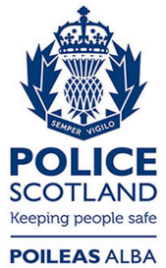 Freedom of Information ResponseOur reference:  FOI 23-1851Responded to:  18th September 2023